ҠАРАР                     	     	                          РЕШЕНИЕ     «16»  декабрь  2022 й.             №  71-1          «16» декабря 2022 г.				О публичных слушаниях по проекту Решения «О внесении изменений в Устав сельского поселенияУдельно-Дуванейский сельсовет муниципального района Благовещенский район Республики Башкортостан»В   соответствии   с  пунктом 1 части 3  статьи  28 Федерального   закона от 06.10.2003 № 131-ФЗ «Об общих принципах организации местного самоуправления в Российской Федерации», частью 2, пунктом 1 части 3  статьи 11 Устава сельского поселения Удельно-Дуванейский сельсовет муниципального района Благовещенский район Республики Башкортостан Совет сельского поселения Удельно-Дуванейский сельсовет муниципального района Благовещенский район Республики Башкортостан Р Е Ш И Л:	1. Утвердить проект решения «О внесении изменений в Устав сельского поселения Удельно-Дуванейский сельсовет муниципального района Благовещенский район Республики Башкортостан» (прилагается) и вынести на публичные слушания. 	2. Назначить и провести публичные слушания по проекту решения «О внесении изменений в Устав сельского поселения Удельно-Дуванейский сельсовет муниципального района Благовещенский район  Республики Башкортостан» 30 декабря 2022 года, в 14.00 ч.,  в  здании администрации сельского поселения Удельно-Дуванейскийсельсовет муниципального района Благовещенский район по адресу: РБ, Благовещенский район,с. Удельно-Дуваней, ул. Димитрова, д. 24.3. Подготовку и проведение публичных слушаний по проекту решения «О внесении изменений в Устав сельского поселения Удельно-Дуванейский сельсовет муниципального района Благовещенский район Республики Башкортостан» возложить на Комиссию по подготовке и проведению публичных слушаний Совета сельского поселения Удельно-Дуванейский сельсовет муниципального района Благовещенский район Республики Башкортостан.	4. Установить прием письменных предложения жителей  сельского поселения Удельно-Дуванейский  сельсовет муниципального района Благовещенский район  Республики Башкортостан по проекту решения Совета, указанному в пункте 1 настоящего решения в срок до 27 декабря 2022 года включительно в  в Совете сельского поселения Удельно-Дуванейскийсельсовет муниципального района Благовещенский районРеспублики Башкортостанпо адресу: РБ, Благовещенский район, с. Удельно-Дуваней, ул. Димитрова, д. 24,с 16.00 до 17.30 минут.5. Обнародовать настоящее решение наинформационном стенде Совета сельского поселения в здании администрации сельского поселения Удельно-Дуванейскийсельсоветмуниципального района Благовещенскийрайон Республики Башкортостан в течение трех дней со дня принятия решения.Глава сельского поселения 						          Н.С. Жилина	Проект решенияО внесении изменений в Устав сельского поселения Удельно-Дуванейскийсельсовет муниципального района Благовещенский район Республики Башкортостан	Совет сельского поселения Удельно-Дуванейский сельсовет муниципального района Благовещенскийрайон Республики Башкортостан Р Е Ш И Л:	1.Внести в часть 4 статьи 18 Устава сельского поселения Удельно-Дуванейский сельсовет муниципального района Благовещенский район  Республики Башкортостан изменения, изложив их в следующей редакции: « 4.  Совет состоит из 7 депутатов».2. Настоящее решение направить в Управление Министерства юстиции Российской Федерации по Республике Башкортостан для его государственной регистрации в порядке и сроки, установленные действующим законодательством, а также для официального опубликования на портале Министерства юстиции Российской Федерации «Нормативные правовые акты в Российской Федерации» в информационно-телекоммуникационной сети «Интернет» (http://pravo.minjust.ru, http://право-минюст.рф, регистрационный номер и дата принятия решения о регистрации средства массовой информации в форме сетевого издания: серия Эл № ФС77-72471 от 05.03.2018 г.).3. Настоящее решение обнародовать на информационном стенде Совета сельского поселения в здании администрации сельского поселения Удельно-Дуванейский  сельсовет  муниципального района Благовещенский  район Республики Башкортостан в течение семи дней со дня поступления из Управления Министерства юстиции Российской Федерации по Республике Башкортостан уведомления о его государственной регистрации.4. Часть1 настоящего решения вступает в силу после официального опубликования (обнародования) после его государственной регистрации и применяется к правоотношениям, возникшим после истечения срока полномочий представительного органа, принявшего настоящий муниципальный акт о внесении указанных изменений в устав сельского поселения.Глава сельского поселения 						Удельно-Дуванейский сельсовет  муниципального района Благовещенский район Республики Башкортостан	                                              Н.С. ЖилинаБАШҠОРТОСТАН РЕСПУБЛИКАhЫБЛАГОВЕЩЕН РАЙОНЫ         МУНИЦИПАЛЬ РАЙОНЫНЫҢ   УДЕЛЬНО-ДЫУАНАЙ АУЫЛ СОВЕТЫ  АУЫЛЫ БИЛӘМӘhЕ СОВЕТЫXXVIII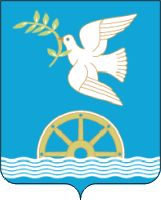 СОВЕТ СЕЛЬСКОГО ПОСЕЛЕНИЯ УДЕЛЬНО-ДУВАНЕЙСКИЙ СЕЛЬСОВЕТМУНИЦИПАЛЬНОГО РАЙОНА БЛАГОВЕЩЕНСКИЙ РАЙОНРЕСПУБЛИКИ  БАШКОРТОСТАНXXVIII